§2303.  Mental health services1.   Such corporation mentioned in section 2301 may enter into contracts for the rendering of health care to the subscribers only with institutions or persons licensed or accredited by the appropriate departments, commissions or boards of the several states.  All contracts for the provision of health care issued by the corporation shall constitute direct obligations of the provider of health care with which the corporation has contracted for that care. Contracts issued under a health care plan shall provide that the private provider-patient relationship shall exist between the patient and provider of health care, that the patient shall have a free choice of any provider of health care able and willing to provide those services, all of which shall be based upon definite agreements covering health care provided through duly licensed providers, and any such provider of health care shall be free to refuse service for appropriate professional reasons. Nothing in this section may be construed to prohibit reciprocal arrangements for the exchange of health care between similar nonprofit hospital and medical service plans.[PL 1983, c. 515, §1 (AMD).]2.  Mental health services provided by psychologists or certified social workers. [PL 1999, c. 256, Pt. M, §2 (RP).]3.  [PL 1983, c. 515, §2 (RP).]4.  [PL 1999, c. 256, Pt. M, §3 (RP).]5.  [PL 1999, c. 256, Pt. M, §4 (RP).]SECTION HISTORYPL 1969, c. 419, §2 (AMD). PL 1975, c. 581 (RPR). PL 1979, c. 415, §2 (AMD). PL 1983, c. 515, §§1,2 (AMD). PL 1983, c. 546, §1 (AMD). PL 1983, c. 805, §1 (AMD). PL 1987, c. 80, §1 (AMD). PL 1995, c. 561, §1 (AMD). PL 1999, c. 256, §§M2-4 (AMD). The State of Maine claims a copyright in its codified statutes. If you intend to republish this material, we require that you include the following disclaimer in your publication:All copyrights and other rights to statutory text are reserved by the State of Maine. The text included in this publication reflects changes made through the First Regular and First Special Session of the 131st Maine Legislature and is current through November 1. 2023
                    . The text is subject to change without notice. It is a version that has not been officially certified by the Secretary of State. Refer to the Maine Revised Statutes Annotated and supplements for certified text.
                The Office of the Revisor of Statutes also requests that you send us one copy of any statutory publication you may produce. Our goal is not to restrict publishing activity, but to keep track of who is publishing what, to identify any needless duplication and to preserve the State's copyright rights.PLEASE NOTE: The Revisor's Office cannot perform research for or provide legal advice or interpretation of Maine law to the public. If you need legal assistance, please contact a qualified attorney.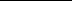 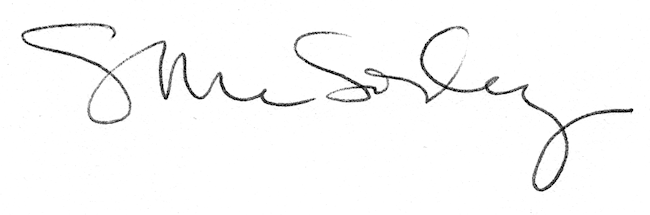 